               	      IN CASE OF EMERGENCY 911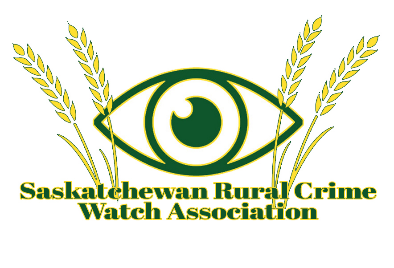       Hospital #__________________________________                                    			      RCMP Detachment #__________________________                                                                              Other#_____________________________________First Name: ______________________________Last Name: ____________________________Ph#_________________First Name: ______________________________Last Name: ____________________________Ph#_________________Additional household members names: ______________________________________________________Land Location: _________________________________________________________     RM:____________Latitude:____________________________  Longitude:__________________________________________Civic Address:____________________________________________________________________________Directions /landmarks: ____________________________________________________________________________________________________________________________________________________________________________________________________________________________________________________Location of fire extinguishers: _______________________________________________________________________________________________________________________________________________________Pets or animals in house: ___________________________________________________________________Special Considerations/Medications/Allergies: _________________________________________________________________________________________________________________________________________________________________________________________________________________________________Emergency Contact #1____________________________Phone # ___________________________________Emergency Contact #2____________________________Phone # ___________________________________Neighbour #1___________________________________ Phone # ___________________________________Neighbour #2___________________________________ Phone #___________________________________Household meeting place: (Safe This should be a place(s) where everyone should meet if you cannot go home or you need to evacuate)________________________________________________________________________________________________________________________________________________________________________________Notes: ______________________________________________________________________________________________________________________________________________________________________________________________________________________________________________________________________